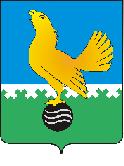 Ханты-Мансийский автономный округ-Юграмуниципальное образованиегородской округ город Пыть-ЯхАДМИНИСТРАЦИЯ ГОРОДАП О С Т А Н О В Л Е Н И ЕО внесении изменений в постановление администрации города от 07.11.2014 № 255-па  «Об утверждении положенияоб оплате труда работников муниципальных учреждений физической культуры и спорта,подведомственных отделу по физическойкультуре и спорту администрациигорода Пыть-Яха»(с изм. от 29.08.2016 №222-па, от 28.05.2018 №131-па)В соответствии со статьей 134 Трудового кодекса Российской Федерации, в целях обеспечения повышения уровня реального содержания заработной платы работников учреждений физической культуры и спорта, внести в постановление администрации города от 07.11.2014 № 255-па «Об утверждении положения об оплате труда работников муниципальных учреждений физической культуры и спорта, подведомственных отделу по физической культуре и спорту администрации города  Пыть-Яха» следующие изменения:1.	В разделе II приложения к постановлению:1.1.	Таблицу 2 пункта 2.3. изложить в следующей редакции:таблица 21.2.	Раздел V изложить в следующей редакции:«V. Особенности порядка и условий оплаты труда тренеров, старших тренеров, тренеров-преподавателей5.1. 	Оплата труда тренеров осуществляется по часовому методу расчета  тренерской работы за ставку заработной платы устанавливается в объеме 24 часа в неделю на этапах спортивной подготовки.5.2.	Почасовая оплата труда тренерского состава организации применяется:- за часы тренерской работы, выполненные в порядке исполнения обязанностей временно отсутствующего тренера, на период не свыше двух месяцев.Размер оплаты труда за один час тренерской работы, определяется путем деления должностного оклада тренера за установленную норму часов тренерской работы в неделю (месяц, год) на среднемесячное количество рабочих часов с начислением районного коэффициента и процентной надбавки к заработной плате за работу в районах Крайнего Севера и приравненных к ним местностях.5.3.	Наполняемость тренировочных групп и объем тренировочной нагрузки определяется согласно федеральным стандартам спортивной подготовки по виду спорта.При отсутствии федеральных стандартов спортивной подготовки по виду спорта рекомендуется применять параметры, приведенные в таблице 9.К наполняемости тренировочных групп и объему тренировочной нагрузки по адаптивной физической культуре и адаптивному спорту при отсутствии федеральных стандартов спортивной подготовки по виду спорта рекомендуется применять параметры, приведенные в таблице 10. Таблица 9Параметры применения наполняемости и количественного состава групп, объема тренировочной нагрузки при отсутствии федерального стандарта спортивной подготовки по виду спортаТаблица 10Параметры к наполняемости тренировочных групп и объему тренировочной нагрузки по адаптивной физической культуре и адаптивному спорту при отсутствии федеральных стандартов спортивной подготовки по виду спортаПримечание: Для занимающихся с тяжелыми сочетанными дефектами и поражениями формирование групп по численности осуществляется в индивидуальном порядке (с учётом степени функциональных возможностей).Недельный режим тренировочной работы устанавливается в зависимости от специфики вида спорта, периода подготовки (переходный, подготовительный, соревновательный), задач подготовки. Общегодовой объем тренировочной работы, предусмотренный указанными режимами работы, начиная с тренировочного этапа подготовки, может быть сокращен не более чем на 25%.5.4.	При объединении в одну группу занимающихся разных по возрасту и спортивной подготовленности должны выполняться следующие условия:-разница в уровнях спортивного мастерства занимающихся не должна превышать двух спортивных разрядов (званий);-количественный состав не должен превышать на этапе высшего спортивного мастерства 8 человек, совершенствования спортивного мастерства – 10 человек, тренировочном - 12 человек (для занимающихся свыше двух лет) и 14 человек (для занимающихся до двух лет), начальной подготовке – 20 человек (для занимающихся свыше одного года) и 25 человек (для занимающихся до одного года) с учетом соблюдения правил техники безопасности на тренировочных занятиях;-для командных игровых видов спорта количественный состав не должен превышать двух игровых составов с учетом соблюдения правил техники безопасности на тренировочных занятиях;-для экипажей и групповых спортивных дисциплин количественный состав не должен превышать двух экипажей и групп с учетом соблюдения правил техники безопасности на учебно-тренировочных занятиях.5.5.	Перевод спортсмена на последующий этап спортивной подготовки осуществляется по результатам сдачи контрольно-переводных нормативов, установленных федеральным стандартом спортивной подготовки по виду спорта приказом учреждения, на основании порядка утвержденного локальным нормативным актом учреждения.5.6.	В случае отсутствия стандарта спортивной подготовки по виду спорта спортсмены зачисляются на этап совершенствования спортивного мастерства и этап высшего спортивного мастерства в соответствии с полученным спортивным разрядом (званием) либо по показанному результату. 5.7. Тренерам поступившим на работу до начала тренировочного года (составления тарификации), заработная плата выплачивается из расчета месячной ставки заработной платы с учетом его квалификации (уровня образования, стажа работы, квалификационной категории).5.8.	В учреждении развиваются те виды спорта, по которым в установленном порядке утверждены программы по спортивной подготовке.5.9.  Возраст занимающихся в группах 6 - 18 лет и учащаяся молодежь до 23 лет, а также спортсмены-инвалиды без ограничения возраста. Решение о проведении занятий с детьми дошкольного возраста принимает руководитель учреждения по согласованию с отделом по физической культуре и спорту администрации города Пыть-Яха при соблюдении обеспечения организационно-методических и медицинских требований в соответствии с возрастными особенностями юных спортсменов, а также при наличии оформленного в письменной форме согласия одного из родителей (законного представителя) ребенка.5.10. Нормативы оплаты труда тренеров, тренеров-преподавателей за подготовку спортсмена высокого класса устанавливаются в соответствии с таблицей 11.таблица 11Примечание. Юношеские Олимпийские игры приравниваются к первенству мира в соответствующей возрастной группе. Европейский юношеский олимпийский фестиваль приравнивается к первенству Европы в соответствующей возрастной группе. Всемирная универсиада приравнивается к официальным международным спортивным соревнованиям. Всероссийская универсиада приравнивается к официальным всероссийским спортивным соревнованиям. Спартакиада учащихся и спартакиада молодежи приравниваются к первенству России в соответствующей возрастной группе.1.3. Пункт 6.3. Раздела VI изложить в следующей редакции:«6.3. Надбавка за почетные звания, государственные награды, за наличие ученой степени устанавливается работникам, имеющим почетные звания, государственные награды, а также награжденным отраслевыми почетными и нагрудными знаками и медалями в процентах к должностному окладу (окладу).При наличии нескольких оснований для установления надбавки определяется по одному (наивысшему) основанию.Рекомендуемые размеры выплаты за почетные звания, государственные награды приведены в таблице 12.									таблица 121.4. пункт 7.2. Раздела VI изложить в следующей редакции:	«7.2. К основному персоналу учреждения относятся работники, непосредственно обеспечивающие выполнение основных функций для реализации которых создано учреждение. Перечень работников отнесенных к основному персоналу отражен в таблице 13.таблица 131.4. Пункт 7.6. Раздел VI изложить в следующей редакции:«7.6. Единовременная премия выплачивается по итогам работы за год с целью поощрения за оперативность и качественный результат труда, определяется в соответствии с критериями оценки и целевым показателем эффективности работы учреждения указанных в таблицах 14 и 15. таблица 14Шкала переводов баллов в процент указана в таблице 15.таблица 152.	Настоящее постановление вступает в силу после его официального опубликования.3.	Отделу по наградам, связям с общественными организациями и СМИ управления делами (О.В. Кулиш) опубликовать постановление в печатном средстве массовой информации «Официальный вестник».4.	Отделу по информационным ресурсам (А.А. Мерзляков) разместить постановление на официальном сайте администрации города в сети Интернет.5.	Контроль за выполнением постановления возложить на заместителя главы города  (направление деятельности -социальная сфера).И.о. главы города   Пыть-Яха			    		                 А.Н. МорозовКвалификационные уровниНаименование должностей и требования к квалификацииМинимальный должностной (оклад)123Профессиональная квалификационная группа должностей работников физической культуры и спорта первого уровняПрофессиональная квалификационная группа должностей работников физической культуры и спорта первого уровняПрофессиональная квалификационная группа должностей работников физической культуры и спорта первого уровня1 квалификационный уровеньДежурный по спортивному залу.44932 квалификационный уровеньСпортивный судья; спортсмен.4514Профессиональная квалификационная группа должностей работников физической культуры и спорта второго уровняПрофессиональная квалификационная группа должностей работников физической культуры и спорта второго уровняПрофессиональная квалификационная группа должностей работников физической культуры и спорта второго уровня1 квалификационный уровеньИнструктор по адаптивной физической культуре; инструктор по спорту; спортсмен инструктор.45442 квалификационный уровеньИнструктор-методист по адаптивной физической культуре; инструктор-методист физкультурно-спортивных организаций; тренер; тренер по адаптивной физической культуре.59263 квалификационный уровеньСтарший инструктор-методист по адаптивной физической культуре;  старший инструктор-методист физкультурно-спортивных организаций; старший тренер, старший тренер преподаватель по спорту6385N п/пЭтапы многолетней подготовки спортсменовПериод обучения (лет)Минимальная наполняемость групп (человек)Максимальный количественный состав группы (человек)Максимальный объем тренировочной нагрузки (часов за неделю)12345до 61Спортивно-оздоровительныйВесь период1030до 62Начальной подготовкиДо одного годустанавливается учреждением25до 62Начальной подготовкиСвыше одного годаустанавливается учреждением20до 83ТренировочныйДо двух летустанавливается учреждением14до 123ТренировочныйСвыше двух летустанавливается учреждением12до 184Совершенствования спортивного мастерстваВесь период110до 245Высшего спортивного мастерстваВесь период18до 32Этап спортивной подготовки спортсменовПериод спортивной подготовкиОптимальная/допустимая наполняемость групп, человекОптимальная/допустимая наполняемость групп, человекОптимальная/допустимая наполняемость групп, человекОптимальная/допустимая наполняемость групп, человекМаксимальный объем тренировочной нагрузки (часов за неделю), в т.ч. по (индивидуальным планам)Этап спортивной подготовки спортсменовПериод спортивной подготовкиспорт слепыхспорт глухихспорт лиц с поражением ОДАспорт лиц с интеллектуальными нарушениями Максимальный объем тренировочной нагрузки (часов за неделю), в т.ч. по (индивидуальным планам)1234567Спортивно-оздоровительныйвсе периоды6/128/155/88/15до 6Начальной подготовкидо года5/1212/155/810/15до 6Начальной подготовкисвыше года 5/1210/154/89/15до 9Тренировочный (этап спортивной специализации)до года4/98/92/85/9до 12Тренировочный (этап спортивной специализации)второй и третий годы 3/86/83/86/8до 18Тренировочный (этап спортивной специализации)четвертый и последующие годы3/65/62/65/6до 20Совершенствования спортивного мастерствавсе периоды2/54/52/43/4до 28Высшего спортивного мастерствавсе периоды2/32/31/32/3до 32 № п/пСтатус официального спортивного соревнованияЗанятое местонорматива оплаты труда, в % от должностного оклада (оклада) тренера, тренера-преподавателя за подготовку одного спортсмена высокого класса12341. Личные соревнования, включая эстафеты, группы, пары, экипажи и т.п.1. Личные соревнования, включая эстафеты, группы, пары, экипажи и т.п.1. Личные соревнования, включая эстафеты, группы, пары, экипажи и т.п.1. Личные соревнования, включая эстафеты, группы, пары, экипажи и т.п.1.1.Олимпийские игры1до 1001.1.Чемпионат мира11.2.Олимпийские игры2-6до 751.2.Чемпионат мира2-31.2.Чемпионат Европы1-31.2.Кубок мира (сумма этапов или финал)1-31.2.Кубок Европы (сумма этапов или финал)11.3.Чемпионат мира4-6до 601.3.Чемпионат Европы4-61.3.Кубок мира (сумма этапов или финал)4-61.3.Кубок Европы (сумма этапов или финал)2-31.3.Чемпионат России1-31.3.Кубок России (сумма этапов или финал)11.4.Олимпийские игрыучастиедо 501.4.Чемпионат мираучастие1.4.Чемпионат Европыучастие1.4.Кубок Европы (сумма этапов или финал)4-61.4.Официальные международные спортивные соревнования (мужчины, женщины)11.5.Первенство мира (юниоры)1-31.5.Первенство Европы (юниоры)1-31.6.Чемпионат России4-6до 401.6.Официальные международные спортивные соревнования (мужчины, женщины)2-31.7.Первенство мира (юниоры)4-61.7.Первенство Европы (юниоры)4-61.7.Первенство России (юниоры)1-31.7.Первенство мира (юноши старшей возрастной группы)1-31.7.Первенство Европы (юноши старшей возрастной группы)1-31.8.Официальные всероссийские спортивные соревнования (мужчины, женщины)1-3до 301.9.Первенство России (юниоры)4-61.9.Первенство России (юноши старшей возрастной группы)1-31.10.Первенство России (юноши старшей возрастной группы)4-6до 251.11Официальные международные спортивные соревнования (юниоры, юноши старшей возрастной группы)1-3до 22,52. Соревнования в командных игровых видах спорта2. Соревнования в командных игровых видах спорта2. Соревнования в командных игровых видах спорта2. Соревнования в командных игровых видах спорта2.1.Олимпийские игры1до 1002.1.Чемпионат мира12.1.Чемпионат Европы12.2.Олимпийские игры2-6до 752.2.Чемпионат мира2-32.2.Чемпионат Европы2-32.3.Официальные международные спортивные соревнования (мужчины, женщины)1-3до 502.4.Первенство мира (юниоры)1-32.4.Первенство Европы (юниоры)1-32.5.Официальные международные спортивные соревнования (мужчины, женщины)4-6до 402.6.Первенство мира (юноши старшей возрастной группы)1-32.6.Первенство Европы (юноши старшей возрастной группы)1-32.7.Официальные международные спортивные соревнования (юниоры) Официальные международные спортивные соревнования (юноши старшей возрастной группы)1-3до 352.8.За подготовку команды (членов команды), занявшей места:на чемпионате России1-3до 352.8.на первенстве России (юниоры)1-22.8.на первенстве России (юноши старшей возрастной группы)12.9.За подготовку команды (членов команды), занявшей места:на чемпионате России4-6до302.9.на первенстве России (юниоры)3-42.9.на первенстве России (юноши старшей возрастной группы)2-3Наименование выплатыРекомендуемый размер выплаты в процентах к должностному окладу (окладу)12Награды, почетные звания, знаки отличия в труде Российской Федерации в области физической культуры и спорта30%Ведомственные награды Министерства спорта Российской Федерации20%Награды, почетные звания, знаки отличия в трудеХанты-Мансийского автономного округа-Югры в области физической культуры и спорта10%Перечень должностей работников, относимых к основному персоналуИнструктор по спорту ТренерТренер - преподаватель Инструктор по адаптивной физкультуреСтарший инструктор-методистИнструктор-методистСтарший тренерСтарший тренер - преподаватель Спортсмен-инструкторЦелевые показателиКритерии оценкиУсловияКоличествобаллов12341. Нормативное обеспечение деятельности учреждения1. Нормативное обеспечение деятельности учреждения1. Нормативное обеспечение деятельности учреждения1. Нормативное обеспечение деятельности учреждения1.1.Наличие нормативной базы в полном объеме и ее соответствие действующему законодательству- устав и своевременно внесенные изменения- приведен в соответствие;до 21.1.Наличие нормативной базы в полном объеме и ее соответствие действующему законодательству- устав и своевременно внесенные изменения- не приведен в соответствие;минус 21.1.Наличие нормативной базы в полном объеме и ее соответствие действующему законодательству- коллективный договор- наличие;до 21.1.Наличие нормативной базы в полном объеме и ее соответствие действующему законодательству- коллективный договор- отсутствие;минус 21.1.Наличие нормативной базы в полном объеме и ее соответствие действующему законодательству- лицензия- наличие;до 21.1.Наличие нормативной базы в полном объеме и ее соответствие действующему законодательству- лицензия- отсутствие;минус 21.1.Наличие нормативной базы в полном объеме и ее соответствие действующему законодательству- свидетельство об аккредитации- наличие;до 21.1.Наличие нормативной базы в полном объеме и ее соответствие действующему законодательству- свидетельство об аккредитации- отсутствие;минус 21.1.Наличие нормативной базы в полном объеме и ее соответствие действующему законодательству- должностные инструкции- приведены в соответствие;до 21.1.Наличие нормативной базы в полном объеме и ее соответствие действующему законодательству- должностные инструкции- не приведены в соответствие;минус 21.1.Наличие нормативной базы в полном объеме и ее соответствие действующему законодательству- трудовые договоры- наличие;до 21.1.Наличие нормативной базы в полном объеме и ее соответствие действующему законодательству- трудовые договоры- отсутствие;минус 21.1.Наличие нормативной базы в полном объеме и ее соответствие действующему законодательству- положение об оплате труда- соответствуетдо 21.1.Наличие нормативной базы в полном объеме и ее соответствие действующему законодательству- положение об оплате труда- не соответствуетминус 21.1.Наличие нормативной базы в полном объеме и ее соответствие действующему законодательству- положение о внебюджетной деятельности- соответствуетдо 21.1.Наличие нормативной базы в полном объеме и ее соответствие действующему законодательству- положение о внебюджетной деятельности- не соответствуетминус 21.1.Наличие нормативной базы в полном объеме и ее соответствие действующему законодательству- программа развития учреждения- наличие;до 21.1.Наличие нормативной базы в полном объеме и ее соответствие действующему законодательству- программа развития учреждения- отсутствие;минус 21.1.Наличие нормативной базы в полном объеме и ее соответствие действующему законодательству- образовательная программа учреждения- наличие;до 21.1.Наличие нормативной базы в полном объеме и ее соответствие действующему законодательству- образовательная программа учреждения- отсутствие;минус 22. Ресурсное обеспечение2. Ресурсное обеспечение2. Ресурсное обеспечение2. Ресурсное обеспечение2.1.Обеспечение безопасности- организация устранения предписаний надзорных органов- наличие замечаний текущего характера (бездействие)минус 202.1.Обеспечение безопасности- организация устранения предписаний надзорных органов- отсутствие замечанийдо 102.1.Обеспечение безопасности- организация антитеррористической деятельности- наличие плана и его исполнениедо 52.1.Обеспечение безопасности- организация антитеррористической деятельности- отсутствиеминус 52.1.Обеспечение безопасности- создание условий для осуществления медицинской деятельности (оборудование кабинетов)- наличие лицензиидо 22.1.Обеспечение безопасности- создание условий для осуществления медицинской деятельности (оборудование кабинетов)- отсутствие лицензииминус 2- организация деятельности по охране труда- наличие несчастных случаев с воспитанниками и работниками по вине учрежденияминус 20- организация деятельности по охране труда- отсутствие травматизмадо 52.2.Энергоресурсы- мероприятия по обеспечению энергосбережения- наличие существенной экономии (свыше 100 тысяч рублей)до 102.2.Энергоресурсы- мероприятия по обеспечению энергосбережения- наличие экономиидо 52.2.Энергоресурсы- мероприятия по обеспечению энергосбережения- отсутствие экономии02.2.Энергоресурсы- мероприятия по обеспечению энергосбережения- перерасходминус 102.3.Кадровое обеспечениеУкомплектованность педагогическими кадрами:2.3.Кадровое обеспечение- составление штатного расписания в соответствии с нормативами- соответствуетдо 52.3.Кадровое обеспечение- составление штатного расписания в соответствии с нормативами- не соответствуетминус 52.3.Кадровое обеспечение- наличие педагогов с высшим образованием- более 50 %до 52.3.Кадровое обеспечение- наличие педагогов с высшим образованием- менее 50 %02.3.Кадровое обеспечение- уровень квалификации педагогических работниковпроцент педагогов, имеющих высшую и первую квалификацион ную категорию:2.3.Кадровое обеспечение- уровень квалификации педагогических работников- свыше 30 %до 102.3.Кадровое обеспечение- уровень квалификации педагогических работников- 20-30 %до 52.3.Кадровое обеспечение- уровень квалификации педагогических работников- менее 20 %до 22.4.Развитие материально-технической базы- привлечение внебюджетных средств на развитие материально-технической базы% от бюджетных средств:2.4.Развитие материально-технической базы- привлечение внебюджетных средств на развитие материально-технической базы- более 10до 72.4.Развитие материально-технической базы- привлечение внебюджетных средств на развитие материально-технической базы- до 10до 22.4.Развитие материально-технической базы- привлечение внебюджетных средств на развитие материально-технической базы- отсутствие03.Эффективность образовательного процесса3.Эффективность образовательного процесса3.Эффективность образовательного процесса3.Эффективность образовательного процесса3.1.Достижения в инновационной деятельности учреждения- наличие грантов в городских, окружных и федеральных конкурсах для учреждений- имеютсядо 53.1.Достижения в инновационной деятельности учреждения- наличие грантов в городских, окружных и федеральных конкурсах для учреждений- не имеются03.2.Сохранность контингента воспитанников - количество учащихся систематически посещающих учебно-тренировочные занятия- 90-100 %15 3.2.Сохранность контингента воспитанников - количество учащихся систематически посещающих учебно-тренировочные занятия- 80-90 %103.2.Сохранность контингента воспитанников - количество учащихся систематически посещающих учебно-тренировочные занятия- 70-80 %53.2.Сохранность контингента воспитанников - количество учащихся систематически посещающих учебно-тренировочные занятия- до 70 %03.3.Достижения воспитанников- победители и призеры соревнований различного уровня (личные виды спорта)- международных10 за каждого3.3.Достижения воспитанников- победители и призеры соревнований различного уровня (личные виды спорта)- всероссийских5 за каждого3.3.Достижения воспитанников- победители и призеры соревнований различного уровня (личные виды спорта)- региональных3 за каждого3.3.Достижения воспитанников- победители и призеры соревнований различного уровня (личные виды спорта)- окружных2 за каждого 3.3.Достижения воспитанников- победители и призеры соревнований различного уровня (игровые виды спорта)- международных15 3.3.Достижения воспитанников- победители и призеры соревнований различного уровня (игровые виды спорта)- всероссийских10 3.3.Достижения воспитанников- победители и призеры соревнований различного уровня (игровые виды спорта)- региональных5 3.3.Достижения воспитанников- победители и призеры соревнований различного уровня (игровые виды спорта)- окружных3 4. Финансово-хозяйственная деятельность4. Финансово-хозяйственная деятельность4. Финансово-хозяйственная деятельность4. Финансово-хозяйственная деятельность4.1.Исполнение бюджета- процент исполнения- 100 %до 104.1.Исполнение бюджета- процент исполнения- более 97 %до 54.1.Исполнение бюджета- процент исполнения- 95-97 %до 34.1.Исполнение бюджета- процент исполнения- 80-95 %04.1.Исполнение бюджета- процент исполнения- менее 80 %минус 204.2.Качество ведения бухгалтерского учета и отчетности- допущение просроченной дебиторской и кредиторской задолженности- отсутствие задолженности104.2.Качество ведения бухгалтерского учета и отчетности- допущение просроченной дебиторской и кредиторской задолженности- наличие задолженности04.2.Качество ведения бухгалтерского учета и отчетности- качественное предоставление отчетности- качественное предоставление отчетностидо 104.3.Эффективное исполнение штатного расписания- в соответствие с нормами новой системы оплаты труда- коэффициент совмещения до 1,5до 54.3.Эффективное исполнение штатного расписания- в соответствие с нормами новой системы оплаты труда- коэффициент совмещения до 1,2до 104.3.Эффективное исполнение штатного расписания- в соответствие с нормами новой системы оплаты труда- наличие вакансий0БаллыПроцент Единовременной премии0-1000101-15010151-20015201-25020251-30025более 30030